A Plea for Justice: Making the Case for Increased Regulation of Vermont’s Plea Bargaining Procedures A Proposal for the Vermont Supreme CourtAdvisory Committee on Rules of Criminal ProcedureThe American criminal legal system incarcerates more individuals than any other country in the world. Nearly 98% of criminal convictions are the result of guilty pleas, usually agreed to during plea bargain negotiations between a prosecutor and a criminal defendant (and defendant’s legal counsel, if any). While our criminal legal system is built upon an ideal of jury trials and meaningful fact-finding, the reality, as recognized by the Supreme Court, is that “the negotiation of a plea bargain, rather than the unfolding of a trial, is almost always the critical point for a defendant.” In practice, plea bargaining serves as the backbone to our criminal legal system, yet it remains virtually unregulated. Our system’s overcriminalization, particularly over the past four decades, has created a reliance on guilty pleas in lieu of criminal trials, as our system simply could not function as it stands if every case went to trial. As a result, guilty pleas are entered with regularity in our criminal legal system, not only by guilty defendants, but all too often by innocent defendants as well. Part I of this proposal will briefly recount the history of plea bargaining and the factors that brought us from a system of trials to a system of pleas. Part II will describe the unchecked discretion of prosecutors and how that discretion can be used to take advantage of criminal defendants. Part III will look at the effects of the power imbalances inherent in the American plea bargaining structure. Part IV will address the ways by which Vermont is already addressing the structural inequalities of our criminal legal system. Finally, Part V will propose amendments to the Vermont Rules of Criminal Procedure focused on leveling the playing field by providing supervisory checks on prosecutors and limiting their bargaining power. A Brief History of Plea Bargaining in America	The right to a jury trial is one of the cornerstones of our American criminal legal system. Even before the American Revolution, juries served as a mechanism for truth seeking, as well as an essential safeguard of liberty and a moral check on authoritarian governments. For example, a jury in 1735 refused to accept the New York trial judge’s instruction that “the truth was no defense to the charge of seditious libel” and acquitted John Peter Zenger of the charge, paving the way for freedom of the press in America. The jury believed that Zenger’s truthful criticism of the New York governor should not subject him to criminal prosecution, regardless of the judge’s interpretation of the law, and used its collective power to refuse to uphold an unjust law by way of acquittal. 	During the nation’s founding era, the jury continued to wield its discretion to reject laws seen to be unfair or prejudicial, checking the government and foreshadowing the notion that America is a nation of the people, by the people, and for the people. Thomas Jefferson recognized the important role of the American jury system when he said, “I consider trial by jury as the only anchor ever yet imagined by man, by which a government can be held to the principles of its constitution.” John Adams agreed, acknowledging, “[i]t is not only [the juror’s] right, but his duty . . . to find the verdict according to his own best understanding, judgment, and conscience, though in direct opposition to the direction of the court.”	With the passage of the Sixth Amendment in 1791, the founders formally recognized the critical role of the jury within the American legal system by protecting the right of a criminal defendant to an impartial jury. The jury remained a central component of the American legal system for the next century, as defendants regularly exercised their Sixth Amendment right to a public trial. Plea bargains, on the other hand, were “exceedingly rare” until the end of the Civil War, when crime rose as a result of increased immigration and widespread dislocation. In order to keep the escalating number of criminal cases from crashing the court systems, which were unable to provide speedy criminal trials to every defendant, prosecutors began making what other countries considered “a kind of ‘devil’s pact’ ” with criminal defendants. Prosecutors agreed to dismiss more serious charges for defendants willing to plead guilty to lesser charges, resulting in less prison time for those defendants and expeditious resolution of criminal cases without the burden of numerous trials. Given the historic respect for jury trials as vessels of justice and fairness, members of the legal profession were initially wary of this new practice. If defendants were pleading guilty to offenses a jury would consider immoral or unnecessarily harsh, then its role protecting against government oppression would be severely undermined. Moreover, courts saw plea bargaining as creating unethical incentives for pleading guilty regardless of the facts of the case. As a result, courts in the post-Civil War era frequently invalidated plea agreements and would have defendants stand trial instead. Eventually, however, courts conceded to the reduction of the role of juries and judicial involvement in the interest of efficiency, as criminal prosecutions had continued to rise. By the late 1940s, over 80% of criminal cases were resolved through plea bargains. Over the next three decades, more and more individuals were charged with criminal violations. In the 1970s and 1980s, state and federal legislatures increased criminal penalties, particularly for drug-related crimes, and mandatory minimum and maximum sentences began taking hold across the country. Many states went as far as establishing “three strikes” laws, which mandated life sentences for any defendant convicted of a third felony offense. Given the potential consequences of these unprecedented harsh sentences, prosecutors were given significant bargaining power during plea negotiations. As Michelle Alexander points out in her book, The New Jim Crow: Mass Incarceration in the Age of Colorblindness, these statutory schemes “have transferred an enormous amount of power from judges to prosecutors. Now, simply by charging someone with an offense carrying a mandatory sentence of ten to fifteen years or life, prosecutors are able to force people to plead guilty rather than risk a decade or more in prison.”  By overcharging, a common practice where prosecutors “charge people with crimes for which they technically have probable cause but which they seriously doubt they could ever win in court,” prosecutors obtained a significant advantage in plea negotiations against terrified defendants. Today, plea bargaining has virtually replaced the jury trial process in criminal proceedings. Federal criminal convictions resulting from jury trials dropped from 8.2% in 1962 to 3.6% in 2013. More recently, in fiscal year 2020 (October 1, 2019 – September 30, 2020), guilty pleas accounted for approximately 97.8% of federal criminal convictions, with no data available on the percentage of convictions resulting from criminal trials. Plea bargaining is so common that Justice Kennedy has referred to our modern criminal justice system as “a system of pleas, not a system of trials” and acknowledged that plea bargaining is “not some adjunct to the criminal justice system; it is the criminal justice system.” How Plea Bargaining Favors ProsecutorsIf Justice Kennedy is correct that plea bargaining is the criminal justice system, shouldn’t we be concerned that the practice lacks any meaningful transparency or supervisory review? Indeed, many legal scholars consider plea bargaining as operating “beyond the shadow of the law” due to the insufficient statutory regulation of prosecutorial power. Even the constitutional law of criminal procedure, designed to regulate the criminal legal system federally and on a state level, “imposes virtually no constraints on prosecutors’ plea bargaining practices at all,” leaving prosecutors free to use their mighty discretion as they see fit. This dynamic is particularly concerning in highly adversarial jurisdictions, where prosecutors are rewarded for high conviction rates and defense attorneys have learned to counsel their clients to take any deal to avoid prosecutorial retribution. There are three main tactics prosecutors use to manipulate charges in order to amplify their plea bargaining power: overcharging, piling on, and sliding down. Overcharging, or overreaching, takes place when a prosecutor charges a defendant with a more serious charge than the evidence or law may support, in order to intimidate a defendant into taking a plea for a lesser (and likely more accurate) charge. The main protection against this kind of manipulation is bringing the case to trial and allowing the jury to acquit a defendant charged with an offense that does not fit the evidence before it. By taking a deal and pleading guilty, as the vast majority of criminal defendants do, that protection disappears and no adjudication on the merits of the prosecutor’s exaggerated charge can be made, shielding the prosecutor from any negative consequences and assuring a conviction almost every time.‘Piling on’ occurs most often in jurisdictions with virtually unlimited joinder rules, maximizing prosecutorial power to file and join numerous charges against a single defendant. Most states permit joinder “even for factually unrelated events, so long as those offenses are similar in kind,” allowing any prosecutor who can make a convincing argument connecting separate offenses to pile on charges and increase the maximum sentence facing a defendant. The ability to pile on charges, much like the ability to overcharge, allows prosecutors to intimidate defendants with the potential of a lengthy prison sentence and multiple fines, giving them better bargaining power and making it less likely that the defendant will choose to go to trial for fear of multiple convictions. In Arbitrary Justice: The Power of the American Prosecutor, Angela Davis explains how this practice gives the prosecutor “more ‘bang for the buck’ ” during plea negotiations: If the prosecutor charges five offenses instead of two, he may get the defendant to agree to plead guilty to three charges in exchange for his agreement to dismiss two, even if he would have a difficult time proving the two charges before a judge or jury. On the other hand, if the prosecutor only charges the three offenses for which he has solid proof beyond a reasonable doubt, he will have less with which to bargain and will probably secure a guilty plea to only one offense in exchange for his promise to dismiss two.Some states, like Texas, restrain this prosecutorial power by requiring a single charge per criminal offense and generally prohibiting joinder for factually unrelated events. While prosecutors in these states are still able to threaten to bring the charges in separate cases, they are unlikely to do so given the court’s extensive dockets and their objective to move cases along as quickly as possible.Finally, prosecutors rely on their discretionary power to ‘slide down’ on the higher charges should the case go to trial by amending their charges or asking for a jury instruction for a lesser included offense. This tactic often goes hand-in-hand with piling on, as the practice allows prosecutors to use additional, lesser charges as a ‘backup’ option should the case go to trial, while maintaining their bargaining power over the defendant during pretrial plea negotiations. It is important to note that while these three tactics are being employed, prosecutors remain largely unchecked and unregulated throughout the plea negotiation process. Angela Davis notes, “the most remarkable feature of these important, sometimes life-and-death decisions is that they are totally discretionary and virtually unreviewable.” In response, groups like the American Civil Liberties Union (ACLU) have proposed statewide legislation that would “set transparency standards for elected prosecutors” and require prosecutorial data to be made available to their constituents. Ideally, more transparency regarding the plea bargaining process would promote fair dealings by prosecutors and reduce the risk of misconduct. Furthermore, due to our system’s dependence on plea deals, judges are inundated with guilty pleas throughout their day. Accordingly, they are generally unable, or unwilling, to critically examine each case to ensure justice is being served before accepting the guilty plea, eliminating yet another meaningful check on prosecutorial discretion. Despite the requirement that judges confirm that the defendant understands their rights and is voluntarily entering their plea without coercion (which, as an ACLU staff attorney put it, “is [a] bit like asking the hostage if the kidnapper played fair while the hostage still has a gun to their head”), the vast majority of guilty pleas are accepted with minimal inquiry. Many legal scholars and attorneys point out that our system has created a form of ‘conveyor belt justice’ or, commenting on the speed by which cases are sent through the system, “McJustice,” where prosecutors can ‘have it their way’ at the expense of meaningful adjudication on the merits. Negative Effects of Plea BargainingOur system’s focus on efficiency and embrace of ‘conveyor belt justice’ enhances the possibility that innocent defendants will be pressured to plead guilty. Indeed, New York judge Joseph Bellacosa has criticized the criminal legal system’s emphasis on efficiency as creating “[a] system of ‘meet ‘em,  greet ‘em, and plead ‘em’ . . . where overworked defense attorneys actually don’t even meet clients before disposition hearings” resulting in “a recipe for wrongful convictions.” Likewise, the CEO of the Association of Prosecuting Attorneys has said the misdemeanor plea system is a “dysfunctional” and “significant systemic malfunction . . . which causes an inordinate amount of guilty pleas and threatens individuals, communities, [and] public trust in the judicial system.” University of Chicago Law School Professor Albert Alschuler has gone so far as calling our plea bargaining process, focused on moving cases along as quickly as possible, “a nearly perfect system for convicting the innocent.” The following factual examples illustrate this point and highlight the enduring consequences of accepting a plea for defendants who felt they had no other options. Erma Faye Stewart is a Black single mother from Texas who, in 2000, was arrested along with twenty-six others as part of a drug sweep. Erma was not involved in any drug activity and proclaimed her innocence to her court-appointed attorney. After a week in jail spent worrying about her young children at home, Erma’s attorney urged her to take the prosecution’s offer of probation if she pled guilty to drug distribution. Erma refused and reaffirmed her innocence; but, after almost a month in jail, Erma couldn’t stand being apart from her children any longer and agreed to the deal. She was sentenced to ten years probation and ordered to pay almost $2,000 in fines and court costs. She returned home to her children a convicted drug felon. She lost her food stamp eligibility as well as her ability to vote for at least twelve years. Employers were free to discriminate against her because of her criminal record and she was evicted from her public housing shortly thereafter because she couldn’t afford her rent. Five months later, a judge dismissed all charges against the twenty defendants who did not plead guilty, finding that the sweep was based on a lying informant. Meanwhile, Erma, who could afford neither bail nor to leave her children behind for five months, faced the lifelong consequences of a crime she didn’t commit. Unfortunately, Erma’s situation is not as rare as it may sound. Criminal defendants, particularly those unable to pay their pretrial bail, are regularly encouraged by their defense counsel to plead guilty to offenses rather than go to trial, regardless of their innocence or the weight of evidence (if any) against them. In fact, studies indicate that defendants who are detained prior to trial are “more likely to accept a plea and are less likely to have their charges dropped.” Prosecutors are aware of the desperation of these individuals and, unfortunately, many view the situation as an opportunity for an easy conviction. Their weighty discretion may also encourage prosecutors to charge cases only marginally satisfying probable cause in the hopes of securing a plea deal and increasing their conviction numbers, despite a (total or virtual) lack of evidence. To understand the realities for those who choose to exercise their Sixth Amendment right to go to trial, let’s look at Angel Cardona. In 2013, Angel, a high school student, was arrested and given a noncriminal violation ticket for possession of a small amount of marijuana. When Angel arrived with his mother for his arraignment, he learned that he had been falsely accused of smoking the marijuana in public, a misdemeanor with possible jail time. Angel and his mother, furious at this misrepresentation and the potential lifelong consequences for the young man, decided to fight the wrongful charge and take the case to trial. They attended four hearings over the next ten months, requiring Angel to miss school and his after-school job, while his mother used vacation days to stand beside her son and lend her support. A year after his arrest, with no trial date in sight, Angel felt compelled to accept the prosecutor’s offer and entered a guilty plea for disorderly conduct, a more serious offense than the one for which he was initially arrested. His mother had used up all her vacation days and the two could not afford to spend any more unpaid days in court. Angel’s story demonstrates the disproportionate effects the decision to go to trial often has on criminal defendants lacking the financial means to take the time required to go to court over numerous months, or even years. It also reveals the pressures that ultimately force defendants to accept a prosecutor’s plea offer, even if they know they are innocent of the charge and will likely win at trial. The unfortunate reality is that “[b]ecause the pressures to plead guilty are omnipresent and the petty-offense process is huge, wrongful convictions probably occur hundreds of thousands of times a year.”In addition to the influence of prosecutors and responsibilities of the outside world, these pressures can come from the court itself, in the form of what legal scholars have termed a ‘trial penalty.’ To gain insight into this concerning phenomenon, ACLU staff attorneys partnered with the National Association of Criminal Defense Lawyers (NACDL) to investigate the realities of trial penalties in South Carolina. The attorneys “observed judges tell defendants—both in and out of custody—that if they wanted either a lawyer or a jury trial, their case would be delayed for some unknown period of time.”  As one attorney put it, “[o]ver and over again, we watched people make the coerced choice to give up their Sixth Amendment rights so they could get out of jail or avoid taking another unpaid day off work to come back to court.” Prosecutors can use these trial penalties as yet another bargaining chip against a defendant intent on exercising their right to trial, but who could likely not afford to do so.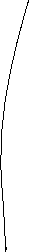 	What’s more, data continues to confirm significant racial biases in the plea bargaining process, resulting in the criminalization of poor and minority communities at staggering rates. The majority of individuals in these communities cannot afford private defense attorneys with time to review and discuss their case prior to arraignment and plea negotiations. Rather, many require court-appointed defense attorneys, who tend to be severely overloaded with cases and are typically paid the same rate if the defendant pleads guilty or goes to trial. This arrangement frequently incentivizes public defenders to work with the prosecution to negotiate plea deals quickly, counsel their client to take the deal, and move on to the next one in the interest of time and money. Implicit racial bias may also play a critical role in the recognized racial disparities. Even when similarly situated white defendants are represented by court-appointed counsel, they are still generally offered better plea deals than their nonwhite peers. A 1991 study by the San Jose Mercury News looked at 700,000 criminal cases that “were matched by crime and criminal history for the defendant” and “revealed that similarly situated whites were far more successful than African Americans and Latinos in the plea bargaining process.” The study concluded that “at virtually every stage of pretrial negotiation, whites are more successful than nonwhites.” More recently, a 2018 empirical study confirmed that “white defendants are over twenty-five percent more likely than black defendants to see their top charge dropped or reduced,” when taking all criminal charges (including felonies and misdemeanors) into account. The racial inequality is even more stark when one focuses exclusively on misdemeanors. The study found that “white defendants are 74.72% more likely than black defendants to see all misdemeanor charges carrying a potential imprisonment sentence dropped, dismissed or amended to lesser charges.” These studies illustrate that when addressing systemic racial injustices embedded in our criminal legal system, plea bargaining may be the best place to start. Plea Bargaining in Vermont	Vermont is no outlier in the U.S. as far as its reliance on plea bargaining goes. According to the FY19 Vermont Judiciary Annual Report, “[n]early all criminal cases in Vermont resolve either by plea bargain or by dismissal.”  Indeed, 97.15% of Vermont criminal misdemeanors convictions resulted from guilty pleas, while a mere 0.54% – or 32 cases – were resolved by jury trials. These numbers are only slightly improved for felony criminal convictions, as the data shows that 94.86%  resulted from guilty pleas, whereas 2.97% were resolved by jury trial.	The racial disparities discussed above are also a reality in Vermont. As of 2016, Vermont had the highest racial disparity of incarceration in the nation with one in fourteen of all Black male Vermonters over the age of 18 in state prison. Whites, meanwhile, remain underrepresented in Vermont prisons and jails, despite their making up approximately 94% of our population. 	That said, Vermont does have some statewide and county-specific policies intended to even the plea bargaining playing field and, hopefully, address these disparities. Pursuant to 13 V.S.A. § 8004, the state has compiled all potential collateral consequences of a criminal conviction into a searchable database, giving defendants more information about how a guilty plea may or may not affect their lives in the long run. The site is maintained by the Office of the Vermont Attorney General and informed by the Collateral Consequences Resource Center (CCRC). This resource informs defendants about potential long-term effects of accepting a plea and helps minimize the risk of a prosecutor persuading a defendant to accept a plea deal by failing to disclose relevant collateral consequences. 	Additionally, certain Vermont counties have implemented a number of policies to address the power imbalance between prosecutors and criminal defendants (and their counsel). In September 2020, the Chittenden County State’s Attorney, Sarah George, announced that her jurisdiction would no longer seek cash bail for defendants, reserving the right to seek detention without bail for limited violent offenses if the defendant poses a risk of flight. Recognizing that the cash bail system allows more opportunities for wealthier defendants, George said, “[w]e will no longer be a part of putting a price tag on freedom and criminalizing poverty.” As a result, the majority of criminal defendants in Chittenden County will be released pre-trial, allowing them more time to meet with legal counsel to discuss the case and their options. Non-detained defendants are also generally less desperate to take a plea in exchange for their release, which may reduce the number of innocent defendants pleading guilty in the county as a result of this new policy. Should a criminal defendant be held without bail due to the nature of the crime and increased risk of flight, a pretrial hearing is required to confirm that there is sufficient probable cause, minimizing the risk that prosecutors are asking for detention of criminal defendants as a plea bargaining strategy. 	 The Chittenden County State’s Attorney’s office is also unique because its internal policies require that prosecutors base their charging on whether the available evidence suggests guilt beyond a reasonable doubt, instead of the significantly lower bar of probable cause embraced by most prosecutors’ offices across the country. This heightened burden of proof requires more careful analysis of the facts and evidence available to the prosecution before charging an individual with a criminal offense, discouraging overcharging and/or piling on charges. 	These policies are important first steps to encourage other Vermont counties to follow Chittenden’s example. That said, even more can be done at the state level to shift the way Vermont responds to and regulates criminal plea bargaining to ensure more fairness and eliminate coercive plea bargaining. This proposal highlights additional procedural law reforms that can be incorporated into the Vermont Rules of Criminal Procedure to facilitate the move towards a new age of criminal justice. Proposed Amendment to Vt. R. Crim. P. 11As discussed, one of the most concerning aspects of our criminal legal system’s reliance on plea bargaining to resolve cases is that the process is largely unregulated and lacks virtually any transparency. In response, it is recommended that the Vermont judiciary create a plea bargaining portal, which would be used by prosecutors and defense attorneys to propose and respond to plea offers. A new provision requiring criminal attorneys to use this portal for all plea negotiations would be added to Vt. R. Crim. P. 11. The entries would detail each offer presented to defendants by the prosecution and the defendants’ responses, promoting full and accurate transparency. The provision would also grant access to judges presiding over criminal cases in each county. After the resolution of a case, the details the case’s plea negotiations would become public information, subject to constituent and media scrutiny. The portal would allow for supervisory review without relying on the prosecutor to approach their superior directly, giving State’s Attorneys insight into the negotiations and allowing them to step in when appropriate. The portal will also give more progressive State’s Attorneys an opportunity to ensure that their deputy attorneys are complying with internal policies around plea bargaining and to track negotiation strategies and effects over time. 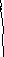 An additional provision to Vt. R. Crim. P. 11 requiring judicial review of certain plea negotiations should accompany the implementation of this plea portal. Specifically, if a defendant rejects the prosecutor’s best offer and pleads ‘not guilty,’ the judge would review the plea negotiations to prevent the prosecution from seeking a higher charge, multiple other charges, or a sentence longer than those proposed to the defendant without sufficient justification. The rule would require any prosecutor charging a more serious offense or seeking a harsher sentence than their best plea offer to defend their choice on the record. A “harsher sentence” would be defined as any additional time in prison, as well as any change in the form of supervision (i.e. probation or parole compared to incarceration). The objective of this new provision is to reduce some of the prosecution’s discretion to pile on multiple charges and/or charge defendants with offenses disproportionate to the nature of the crime as a strategy for attaining guilty pleas during plea negotiations. The provision would give judges the discretion to reject additional charges or more serious charges if they find the prosecution’s arguments unconvincing. Judges and supervisory prosecutors would also be put on notice regarding prosecutors who appear to be abusing their discretion in order to get convictions, regardless of the nature and circumstances of the individual defendant’s crime and personal history. While a convicted defendant’s final sentence is ultimately a judicial determination, this new provision will give additional context to sentencing hearings, as the judge will be able to question the prosecutor about his amended sentence and why he was willing to agree to a lesser sentence before the case went to trial.The ultimate hope is that by making a prosecutor’s plea offers “stickier,” as Andrew Crespo puts it, they “will be forced to screen away excessively inflated charges up front.” While there is a risk that this provision may result in slightly less favorable plea offers for defendants, the fact remains that prosecutors will remain incentivized to resolve cases as quickly as possible, which inevitably invites a plea negotiation rather than a trial. Over time, the court and State’s Attorneys’ offices can analyze the data to see if a shift in the plea negotiation process emerges and can reassess plea bargaining polices, as needed. Consistent and continuous data analysis is crucial to measure success of these reforms and identify other means of achieving the same goal.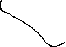 This reform would be relatively inexpensive to implement, as the principal cost would be for the design and implementation of the plea portal. Prosecutorial and court staff would be largely responsible for maintaining the systems, minimizing large out-of-pocket expenses. Recent Vermont polling data suggests that Vermonters will support these reforms in the interest of justice and prosecutorial accountability. This advisory committee is therefore urged to adopt these proposed reforms to Vt. R. Crim. P. 11 so Vermont can lead the way in addressing abusive plea bargaining tactics and set a new course for criminal justice across the country. 